	CASA  DE  GESTION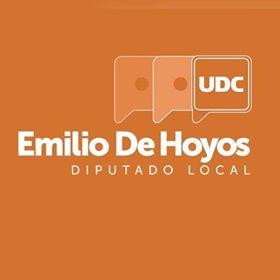 Lic. Emilio de HoyosDiputado LocalREPORTE  MENSUALABRIL 2020APOYO DE DESPENSAS Y KIT DE LIMPEZA 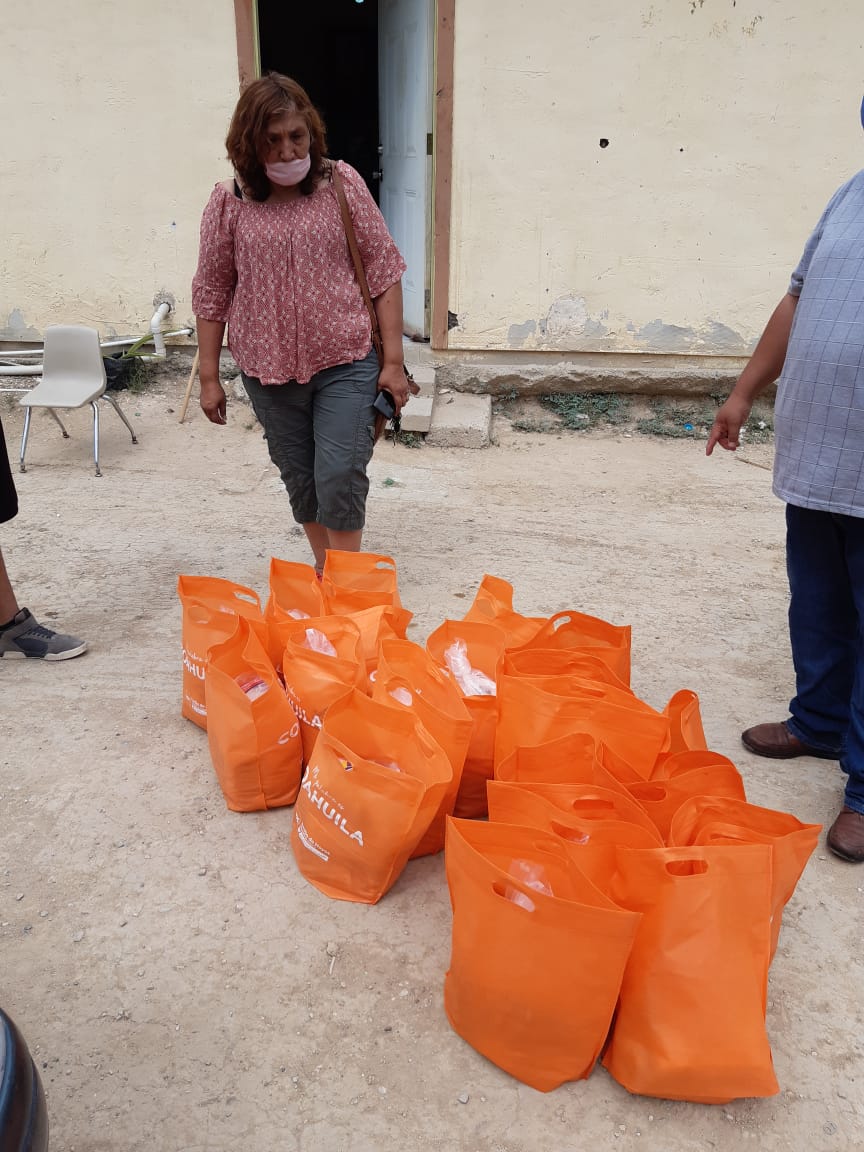 DespensasKit de limpieza1919